Základná škola s materskou školou Dávida Mészárosa  - Mészáros Dávid Alapiskola és Óvoda, Školský objekt 888, 925 32 Veľká Mača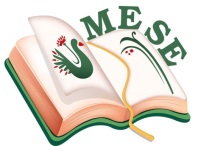 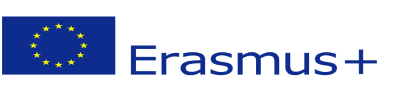 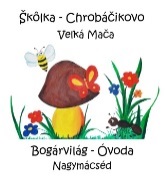 Názov projektu - a projekt címe: Mesévelegyüttsegítsükazegészséget! Zmluva číslo – a szerződésszáma: 2018 – 1- HU01 – KA229 – 047862_5Plán činnostiTéma: „Rozprávkový úvod“ – Rozvoj emocionálnej inteligencie s rozprávkou – vplyv rozprávky na rozvoj osobnosti – vzbudiť záujem detí o rozprávku, oboznámiť sa s rôznymi druhmi rozprávok – zbierať obrázkové knihy – moja najmilšia rozprávková knihaAktivity: Spoločná projektová aktivita  - Divadelné predstavenie: „ O zlatej ovečke“Zúčastnená organizáciaZákladná škola s materskou školou Dávida Mészárosa – Škôlka ChrobáčikovoDátum: 12. 11. 2018Organizačná zodpovednosť:Silvia BrédováMonika LanczováIvett CséfalvayEva BittóováZákladná škola s materskou školou Dávida Mészárosa  - Mészáros Dávid Alapiskola és Óvoda, Základná škola s materskou školou Dávida Mészárosa  - Mészáros Dávid Alapiskola és Óvoda, Realizácia činnosti:Spoločnú projektovú aktivitu sme realizovali v týždni ľudovej poézie a aby sme pre deti realizovali čo najzaujímavejšiu aktivitu, spolupracovali sme s vonkajším partnerom. V tom nám pomáhal Botló János, folklórny hudobník, ktorý so svojim vystúpením dal deťom neuveriteľný divadelný zážitok. Deti sa oboznamovali s rozprávkou „Az aranyszőrű bárány“ (patrí do skupiny reťazových rozprávok), trošku inak. Popri divadelnej hre dostali priestor aj bábky a pán Botló rozprávku sprevádzal aj  s ľudovými hudobnými nástrojmi, s ktorými sa oboznámili aj naše deti. Mohli pozrieť, ohmatať, dokonca si  aj vyskúšať doteraz neznáme ľudové hudobné nástroje.Reflexia:Deťom sa predstavenie veľmi páčilo, prejavilo sa to hlavne tým, že sa mohli aktívne zúčastniť v rozprávke, spoločne si zaspievali a pozitívne ohodnotenie prejavili potleskom.Vo Veľkej Mači, 12.11. 2018                                                                                                                  Silvia Brédová                                                                                                                     koordinátorka projektu                                                                                                                ................................SprávaSprávaCieľ činnosti:Ponúkať zážitkové aktivity.Oboznámiť sa s ľudovými hudobnými nástrojmi.Plnenie úloh:Emocionálne vzdelávanie, rozvoj zvedavosti, fantázie a   pozornosti hraním rozprávky pomocou divadelného predstaveniaVzbudenie a uspokojenie prirodzenej detskej zvedavosti.Organizácia:Zabezpečenie priestorových podmienok. Metódy:Rozhovor,  spoločné veršovanie a spievanie